Ravi vous m’avez trouvé. Maintenant découvrez plus! 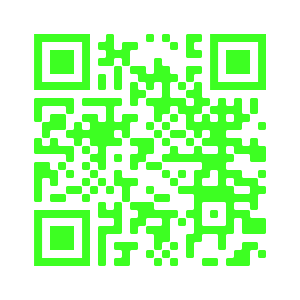 www.heartsonoursleeves.net#heartsonsleevesRavi vous m’avez trouvé. Maintenant découvrez plus! www.heartsonoursleeves.net#heartsonsleevesRavi vous m’avez trouvé. Maintenant découvrez plus! www.heartsonoursleeves.net#heartsonsleevesRavi vous m’avez trouvé. Maintenant découvrez plus! www.heartsonoursleeves.net#heartsonsleevesRavi vous m’avez trouvé. Maintenant découvrez plus! www.heartsonoursleeves.net#heartsonsleevesRavi vous m’avez trouvé. Maintenant découvrez plus! www.heartsonoursleeves.net#heartsonsleeves